بسمه تعالی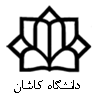 عنوان رساله:الف: مرور بر مقالات1. آیا مرور بر کارهای انجام شده در زمینهی عنوان و موضوع رساله کافی است؟تا حدودی بلیخیر2. آیا منابع دیگری که حائز اهمیت باشد در زمینهی موضوع فوق سراغ دارید که در مرور مقالات به آن اشاره نشده باشد؟بلیخیردر صورتی که پاسخ شما بلی است عنوان و آدرس مقالات را ذکر کنید:3. آیا مقالات مرور شده به موضوع رساله ارتباط نزدیک دارد.  جنبههای کلی و عمومی موضوع را در بر میگیرد. نیاز به اصلاحات جزئی دارد. نیاز به اصلاحات کلی دارد.ب: معرفی رساله4. آیا فرضیات تا حد امکان به طور کامل بیان شده است؟بلیخیردر صورتی که پاسخ شما خیر است فرضیات لازم را ارائه فرمایید.5. آیا معادلات حاکم و شرایط مرزی به طور واضح بیان شده است؟بلیخیردر صورتی که پاسخ شما خیر است توضیحات لازم را ارائه فرمایید.6. آیا روش حل بکار رفته در این رساله با روش حل دیگران تفاوتی دارد؟7. نوع آوری کار حاضر نسبت با سایر کارهای تحقیقاتی بطور شفاف بیان شود؟ج: موضوع رساله8. آیا موضوع رساله حائز اهمیت کاربردی است.      تنها در جهت پیشبرد مرزهای دانش قدم بر می دارد. هردو9. تأکید در رساله به جنبههای فیزیکی مسئله است.    روش حل است. هردو10. اطلاع دارید که در سالهای اخیر راجع به موضوع این رساله کار شده و یا میشود؟ (لطفاً شرح دهید)د: نظر نهایی11. در مجموع پیش دفاع (دفاع اول) حاضر برای رسالهی دکتری دانشجو: قابل قبول است. با اصلاحات جزئی قابل قبول است(لطفا بصورت مشروح در قسمت ملاحظات، پیشنهادات اورده شوند). با اصلاحات اساسی قابل قبول است(لطفا بصورت مشروح در قسمت ملاحظات، پیشنهادات اورده شوند). قابل قبول نیست.د: ملاحظات12. در صورتی که پیشنهاد و یا نظری غیر از موارد فوق دارید در این مکان یادداشت بفرمایید.امضاء استاد داورگرایش تحصیلی:نام و نام خانوادگی دانشجو:نام و نام خانوادگی استاد داور:نام و نام خانوادگی استاد راهنما: